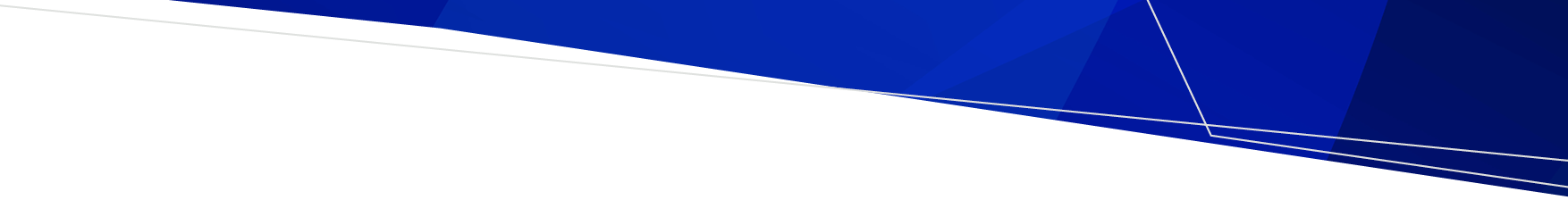 Yellow Fever Vaccination Centres - VictoriaLast updated May 2024To locate a yellow fever provider in your area, use ‘ctrl + F’ and search by suburb name or postcode.Clinic nameAddressPostcodeContact numberAIM Health Melbourne Student MedicalLevel 1, 253 Lonsdale Street Melbourne VICTORIA300090052118Alfred Travel Medicine ClinicAlfred Hospital Pharmacy, Ground Floor, 55 Commercial Rd, Melbourne, Victoria300090766081Atticus Health Hardware LaneLevel 3, 393 Little Bourke Street Melbourne VICTORIA300096704011CBD Doctors MelbourneLevel 10, 53 Queen Street Melbourne VICTORIA300090779912Collins Place Medical CentreLevel 3, Harley House, 71 Collins Street Melbourne VICTORIA300096504218Collins Street Medical Centre Melbourne267 Collins Street Melbourne VICTORIA300096546088Era Health MelbourneLevel 9, 460 Bourke Street Melbourne VICTORIA300099446200Healthcare on CollinsLevel 4, 250 Collins Street Melbourne VICTORIA300096504284Medical Hub @ RMITBuilding 8, Level 3, 368-374 Swanston Street Melbourne VICTORIA300099992778Medical One QV23 QV Terrace, Level 3 292 Swanston Street Melbourne VICTORIA300086637000Sonic Health PlusGround Floor, 215 Spring Street Melbourne VICTORIA300096660600Top Medical and Cosmetic HubLevel 3, 255 Bourke Street Melbourne VICTORIA300092057500Vita Medical Centre375 King Street West Melbourne VICTORIA300391936221St Kilda Road Medical CentreLevel 1, 391 St Kilda Road Melbourne VICTORIA300498692000Capstone Medical Centre Southbank216 City Road Southbank VICTORIA300696862222Freshwater Place Wellness Medical Prac13-15/1 Freshwater Place Southbank VICTORIA300699263646My Clinic Southbank63 Power Street Southbank VICTORIA300691314210Southbank Medical Clinic151 Sturt Street Southbank VICTORIA300696457775Southgate Medical Centre3 Southgate Avenue Southbank VICTORIA300696901433My Clinic Melbourne91 Williams Street Docklands VICTORIA300896205299Victoria Harbour Medical CentreTenancy 2 and 3/850 Collins Street Docklands VICTORIA300896291414Eleanor Clinic20 Eleanor Street Footscray VICTORIA301193184666Footscray Medical Clinic Leeds Street39 Leeds Street Footscray VICTORIA301196871144Sia Medical Footscray190 Barkley Street Footscray VICTORIA301185388111Kingsville Medical CentreLoddon Prison Kingsville VICTORIA301296877258Sage Medical West Footscray571 Barkly St, West Footscray, Melbourne, Victoria301250096095Western Medical Centre168 Somerville Road Yarraville VICTORIA301393517699Yarraville Village Family Medical Centre93 Anderson Street Yarraville VICTORIA301393147675Complete Family Care471 Melbourne Road Newport VICTORIA301593910033Brightside Medical76 Douglas Parade Williamstown VICTORIA301691350925Pier Street Medical Centre125 Pier Street Altona VICTORIA301893983711Maxwell Medical GroupCentral West Shopping Centre - unit 22 65/67 Ashley Street Braybrook VICTORIA301970362450Central Health Clinic134 Durham Road Sunshine VICTORIA302093102389Medical One Sunshine324 Hampshire Road Sunshine VICTORIA302093102947Sunshine City Medical Centre423 Ballarat Road Sunshine VICTORIA302093123000Sunshine Ultimate Care Clinic127 Durham Road Sunshine VICTORIA302099396741Active Medical228-232 Caroline Springs Boulevard Caroline Springs VICTORIA302393630954Deer Park Medical CentreT097 Brimbank Shopping Centre Neale Road Deer Park VICTORIA302393636101Modern Medical Caroline Springs1042 Western Highway Caroline Springs VICTORIA302383580100Our Medical Caroline Springs1/173 Caroline Springs Boulevard Caroline Springs VICTORIA302390689999Altona North Medical GroupSuite1, 6/230 Blackshaws Road Altona North VICTORIA302593933900Cohealth Laverton95-105 Railway Avenue Laverton VICTORIA302794485534Forsyth Park Medical Centre200 Forsyth Road Truganina VICTORIA302983605359Hogans Road Medical Centre63 Hogans Road Hoppers Crossing VICTORIA302997496777My Clinic Tarneit412 Derrimut Road Tarneit VICTORIA302987422088Supernova Medical Centre14 Lavinia Drive Tarneit VICTORIA302988665544Utopia Refugee and Asylum Seeker Health5 Alexandra Avenue Hoppers Crossing VICTORIA302980013049Alfred Road Medical Centre7 Alfred Road Werribee VICTORIA303083369333Boardwalk Health Medical Centre110 Boardwalk Boulevard Point Cook VICTORIA303093959402Hoppers Lane General Practice242 Hoppers Lane Werribee VICTORIA303087316500Juniper Avenue Medical Centre2 Juniper Avenue Point Cook VICTORIA303093955566My Health Point Cook225-229 Sneyds Road Point Cook VICTORIA303088422880Point Cook Medical CentreUnit 1, 11 Dunning Road Point Cook VICTORIA303093953400Sanctuary Lake Medical Practice11 Jamieson Way Point Cook VICTORIA303083752777The Clinic Werribee15 Princes Highway  Werribee VICTORIA303097411200Wyndham Health Care233 Heaths Road Werribee VICTORIA303097492766Flemington Medical Centre9 Princes Street Flemington VICTORIA303193766884Ascot Vale Health Group73 Union Road Ascot Vale VICTORIA303293703399Edgewater Medical Centre46 Edgewater Boulevard Maribyrnong VICTORIA303293177777Guardian Medical Centre Maribyrong200 Rosamond Road Maribyrnong VICTORIA303293184000Lincolnville Medical23-25 McFarlane Street Keilor East VICTORIA303393372200Calder Medical Clinic2 Melville Close Keilor VICTORIA303693364755Halletts Medical Service870 Old Calder Highway Keilor VICTORIA303691350846Kings Park Medical Centre40 Gourlay Road Hillside VICTORIA303793675880Medical One Sydneham523 Melton Highway Sydenham VICTORIA303793903311Medical One Taylors Lake1 Melton Highway Taylors Lakes VICTORIA303893908222Future Health Medical Centre142 Maribyrnong Road Moonee Ponds VICTORIA303990786259Medical One Moonee Ponds14 Pascoe Vale Road Moonee Ponds VICTORIA303983251111Moonee Ponds Super Clinic45 Hall Street Moonee Ponds VICTORIA303999764200Sia Medical Moonee PondsGround Floor- 641 Mount Alexander Road Moonee Ponds VICTORIA303993707733Essendon Family Medical ClinicSuite 1/143 Napier Street Essendon VICTORIA304093700890Sia Medical Centre Essendon1138 Mount Alexander Road Essendon VICTORIA304093741322My Health Airport WestShop 1, 7 Westfield Airport West, 29-35 Louis Street Airport West VICTORIA304293383121Niddrie Medical Centre27 Ross Street Niddrie VICTORIA304293798844Gladstone Park Medical Clinic232 Mickelham Road Gladstone Park VICTORIA304393302533Melville Medical Group6 Melville Street Pascoe Vale VICTORIA304493863409PVH Medical124 Kent Road Pascoe Vale VICTORIA304493040500Glenroy Medical1 Post Office Place Glenroy VICTORIA304693068880Coolaroo Medical Clinic512 Barry Road Coolaroo VICTORIA304893097033Royal Park Medical243 Flemington Road North Melbourne VICTORIA305183015500Childrens Private Medical GroupSuite 3.3, Level 3, 48 Flemington Road Parkville VICTORIA305293456688Parkville Precinct Medical1F Royal Parade Parkville VICTORIA305293427390Royal Childrens HospitalFlemington Road Carlton North VICTORIA305293455495Carlton Family Medical88 Rathdowne Street Carlton North VICTORIA305383303900Melbourne University Health Service138 - 146 Cardigan Street Carlton North VICTORIA305383444985Carlton Medical Centre488 Rathdowne Street Carlton North VICTORIA305493804655Grantham Street General Practice69 Grantham Street Brunswick East VICTORIA305593801384Betta Health Brunswick30 Sydney Road Brunswick VICTORIA305683885200MyHealth Brunswick80 Moreland Road Brunswick VICTORIA305693851250Turn The Corner Medical Clinic Brunswick301 Albert Street Brunswick VICTORIA30561300557502East Brunswick Medical Centre212-214 Blyth Street Brunswick East VICTORIA305793880990Coburg Family Medical CentreCnr Bell & Sydney Roads Coburg VICTORIA305893544042Harding Street Medical Centre16 Harding Street Coburg VICTORIA305893841321Barrymore Medical Centre9 Barrymore Road Greenvale VICTORIA305993335943Barry Road Medical Centre313 Barry Road Campbellfield VICTORIA306193579866Annandale Family Medical2/3 Enderby Drive Mickleham VICTORIA306490388342Cohealth Fitzroy75 Brunswick Street Fitzroy VICTORIA306594113555Clinicare Medical Centre165 Smith Street Collingwood VICTORIA306694173377Cohealth Collingwood365 Hoddle Street Collingwood VICTORIA306694114333Collingwood MedicalLevel 6, 51 Langridge Street Collingwood VICTORIA306690695840Yarra Medical AbbotsfordShop 25, 313 Victoria Street Abbotsford VICTORIA306790276262Clifton Hill Clinic22 Spensley Street Clifton Hill VICTORIA306894896123Clifton Hill Medical Group248 Queens Parade Clifton Hill VICTORIA306894898355Clinicare Fiztroy North226 St Georges Road Fitzroy North VICTORIA306894823344Northside Clinic370 St Georges Road North Fitzroy VICTORIA306894857700The Crane General Practice35 Queens Parade Clifton Hill VICTORIA306890883258Northcote Plaza Medical1 Robbs Parade Northcote VICTORIA307094896472Turn The Corner Medical Clinic490 High Street Northcote VICTORIA30701300557502Vic Medical Doctors NorthcoteShop GZ07, Northcote Shopping Plaza, 3 Separation Street Northcote VICTORIA307094823881Preston Doctors Clinic89 Murray Road Preston VICTORIA307294780000Preston Family Medical232 Plenty Road Preston VICTORIA307294169888Oakhill Clinic43 Edwardes Street Reservoir VICTORIA307394602288Summerhill Medical CentreShop 2A, 830 Plenty Road Reservoir VICTORIA307394713788Fairfield City Medical and Dental Clinic124 Station Street Fairfield VICTORIA307894866833Doctors of Ivanhoe131 Upper Heidelberg Road Ivanhoe VICTORIA307994971644Ivanhoe Medical Clinic22 Livingstone Street Ivanhoe VICTORIA307994991245The Local Doctor Ivanhoe1/1065 Heidelberg Road Ivanhoe VICTORIA307983734646Heidelberg West MedicalShop 2, 15-23 The Mall, Bell Street Heidelberg West VICTORIA308194581371West Heidelberg Medical Holdings64 The Mall Heidelberg VICTORIA308194595400Andrew Place Clinic Mill ParkShop 4, 30 Oleander Drive  Mill Park VICTORIA308294667211Mill Park Family Practice314 Childs Road Mill Park VICTORIA308284324100Andrew Place Clinic1 Andrew Place Bundoora VICTORIA308394671444Health Monitor Medical Centre31 Burgundy Street Heidelberg VICTORIA308417768998Rosanna Medical Group88 Lower Plenty Road Rosanna VICTORIA308494571463Doctors of Northcote295 High Street Northcote VICTORIA308784813600Watsonia Road Medical Centre19 Watsonia Road Watsonia VICTORIA308794350711Greensborough Medical and Dental Centre9-13 Flintoff Street Greensborough VICTORIA308884572400Greensborough Road Surgery520 Greensborough Road Greensborough VICTORIA308894350711Diamond Creek Medical Centre82 Main Hurstbridge Road Diamond Creek VICTORIA308994381911The Local Doctor13/67 Main Hurstbridge Road Diamond Creek VICTORIA308983734646Sherbourne Road Medical Clinic111 Sherbourne Road Montmorency VICTORIA309494351144Eltham Clinic700 Main Road Eltham VICTORIA309594310644MyHealth Medical Centre North Eltham1170 Main Road Eltham VICTORIA309594392222Nillumbik Medical Centre1078 Main Road Eltham VICTORIA309594393388Kew City Medical Centre1/251 High Street Kew VICTORIA310198539000Kew Junction Medical Clinic163 High Street Kew VICTORIA310198527666Harp Family Medical623 High Street Kew East VICTORIA310298597711Kew General Practice798 High Street Kew East VICTORIA310298598756Balwyn Central Medical427 Whitehorse Road Balwyn VICTORIA310398302300Balwyn Central Medical 411411 Whitehorse Rd, Balwyn, Melbourne, Victoria310398302300Balwyn Doctors311 Belmore Road Balwyn VICTORIA310398575578Balwyn Health Care4 Belmore Road Balwyn VICTORIA310398594188Deepdene Surgery71 Whitehorse Road Deepdene VICTORIA310398174233AIM Health Doncaster Medical Centre90 Williamsons Road Doncaster VICTORIA310869508828My Health DoncasterSuite 1001, 619 Doncaster Road Doncaster VICTORIA310880801218Doncaster East Family Medical Centre116 Blackburn Road Doncaster East VICTORIA310998428585Temple Hills Medical Centre2 Devlaw Drive Doncaster VICTORIA310998429911Verve Family Doctors5/90 Mitcham Road Donvale VICTORIA311198422555Church Street Medical Centre300 Church Street Richmond VICTORIA312194214888Richmond Heights Medical Centre205 Lennox Street Richmond VICTORIA312194270055Richmond Hill Medical Centre2 Royal Place Richmond VICTORIA312194284148Richmond Medical9/53 Coppin Street Richmond VICTORIA312194298822Auburn Road Medical426 Auburn Road Hawthorn VICTORIA312298196616Boroondara Health and Wellness Centre738 Glenferrie Road Hawthorn VICTORIA312298194044Guardian Medical Hawthorn522 Glenferrie Road Hawthorn VICTORIA312298188721Hawthorn Medical125 Power Street Hawthorn VICTORIA312298183377Offspring Child Health Services614 Glenferrie Road Hawthorn VICTORIA312298151114Swinburne Uni of TechnologyLevel 4, 34 Wakefield Street Hawthorn VICTORIA312292148483The Medical Clinic Hawthorn585 Glenferrie Road Hawthorn VICTORIA312298181146Hawthorn East Medical and Aethestic Clinic663 Burwood Road Hawthorn East VICTORIA312390789997Hawthorn East Medical Centre64 Auburn Grove Hawthorn East  VICTORIA312317324096Camberwell Junction Medical Clinic6-8 Prospect Hill Road Camberwell VICTORIA312498828184Camberwell Medical Group566 Riversdale Road Camberwell VICTORIA312498357611Highfield Park Medical Centre872 Riversdale Road Camberwell VICTORIA312490414141Middle Camberwell Medical Centre834 Riversdale Road Camberwell VICTORIA312498367054Burwood Health Care400 Burwood Highway Burwood VICTORIA312598888177Deakin University Medical Centre2nd Floor, Bldg B, 221 Burwood Highway Burwood VICTORIA312592446300Elevate Medical305 Warrigal Road Burwood VICTORIA312583538283Sia Medical Centre Burwood140 Burwood Highway Burwood VICTORIA312585386111Mont Albert Medical Centre201 Union Road Surrey Hills VICTORIA312798906341Surrey Hill Medical Centre174 Union Road Surrey Hills VICTORIA312798361366Box Hill SuperclinicGround Floor, 810 Whitehorse Road Box Hill VICTORIA312898998668My Health Box HillSP003 Box Hill Central, 1 Main Street Box Hill VICTORIA312890204222Belmore Road Medical Centre364 Belmore Road Box Hill North VICTORIA312998577016Blackburn Clinic195 Whitehorse Road Blackburn VICTORIA313098751116North Blackburn Medical Clinic117 Springfield Road Blackburn VICTORIA313098783100Forest Hill Family Clinic249 Canterbury Road Forest Hill VICTORIA313198756222Nunawading Clinic176 Springvale Road Nunawading VICTORIA313198789191Vermont Health Care5 Boronia Road Vermont VICTORIA313398743344Vermont Medical ClinicSuite 1 645-647 Burwood Hwy, Vermont South, Melbourne, Victoria313398742422My Health Medical Centre RingwoodShop 1113, Level 1, Eastland Shopping Centre, 171-175 Maroondah Highway Ringwood VICTORIA313470182400MyHealth Medical Centre Eastland171-175 Maroondah Highway Ringwood VICTORIA313480801388Warrandyte Road Clinic44 Warrandyte Road Ringwood VICTORIA313498709000Croydon Medical Centre88-90 Main Street Croydon VICTORIA313697234195Wicklow Avenue Medical Centre65 Wicklow Avenue Croydon VICTORIA313697251244Colchester Medical Centre310 Colchester Road Kilsyth South VICTORIA313797205515Mooroolbark Medical Centre19 Manchester Road Mooroolbark VICTORIA313888035700Mooroolbark Superclinic108 Brice Avenue Mooroolbark VICTORIA313897270588Seville Medical Centre547 Warburton Highway Seville VICTORIA313959642943Lakeside Medical Clinic2 Alfred Road Lilydale VICTORIA314097397211Lilydale Medical Centre Main Street351 Main Street Lilydale VICTORIA314097357777Gordon General Practice56 Urquhart St, Gordon, Victoria31414344 4333My Clinic Prahran191-193 Commercial Road South Yarra VICTORIA314198262699My Clinic South YarraShop 6/300 Toorak Road South Yarra VICTORIA314198241689South Yarra Medical5/102 Toorak Road South Yarra VICTORIA314198201144Toorak Village Medical459 Toorak Road Toorak VICTORIA314298268811Armadale Family Clinic1002-1004 High Street Armadale VICTORIA314395091811Airlie Womens Clinic Malvern1364 Malvern Road Malvern VICTORIA314495251941Cabrini Hospital Pharmacy183 Wattletree Road Malvern VICTORIA314495081693Family Health Clinic Malvern76 Glenferrie Road Malvern VICTORIA314470330288Glenferrie Road Medical Centre302 Glenferrie Road Malvern VICTORIA314498229822The Emeline Medical Centre138 Glenferrie Road Malvern VICTORIA314490884133University Health Services CaulfieldCnr Queens Ave & Sir John Monash Drive Caulfield VICTORIA314599031177Glen Iris Medical Centre118 High Street Glen Iris VICTORIA314698854562Glen Iris Medical Group177 Burke Road Glen Iris VICTORIA314695097633Iris Family Medicine1486 High Street Glen Iris VICTORIA314695092144Tooronga Family MedicalG1, 774 Toorak Road (entry via Crescent road) Glen Iris VICTORIA314690022888Vitality Medical Health CentreSuite 4, Level 1, 1632 High Street Glen Iris VICTORIA314698855433Electra Park Medical Centre154 High Street Road Ashwood VICTORIA314798071311Zest Medical Group228 High Street Ashburton VICTORIA314770350181MyHealth Medical Centre ChadstoneShop EX001 1341 Dandenong Road Chadstone VICTORIA314880801215Mount Waverley Clinic16 Alexander Street Mount Waverley VICTORIA314998079911Victoria Crescent Medical Centre533 Blackburn Road Mount Waverley VICTORIA314990056001Waverley General Practice370 Blackburn Road Mount Waverley VICTORIA314998028155Access Medical Group Mulgrave2 Magid Avenue Wheelers Hill VICTORIA315095622288Glenmount Medical Centre598 High Street Road Glen Waverley VICTORIA315098029101Kerrie Road Family Medical Centre880 High Street Road Glen Waverley VICTORIA315098031022Waverley Medical Centre244 Springvale Road Glen Waverley VICTORIA315098149999Wheelers Hill Clinic847 Ferntree Gully Road Wheelers Hill VICTORIA315095613200Doctors At KnoxShop 2081, Knox City S/C, 425 Burwood Highway Wantirna South VICTORIA315298000399Eastlink Family Medical303 Mountain Highway Wantirna VICTORIA315290888822Knoxfield Medical Centre34 Riddell Road Wantirna South VICTORIA315298019055Med Central KnoxShop 1060, Westfield Knox, 425 Burwood Highway Wantirna South VICTORIA315298872403Boronia Medical Centre152 Boronia Road Boronia VICTORIA315597621933Greater Knox Family Practice43 Boronia Road Boronia VICTORIA315597611244Mountain Gate Medical Centre43-45 Adele Avenue Ferntree Gully VICTORIA315697635677Caulfield Family Medical Practice263 Glen Eira Road Caulfield North VICTORIA316195281910Enriching Health Medical13 Normanby Rd, Caulfield North, Melbourne, Victoria316190693134North Road Medical Centre409 North Road Caulfield South VICTORIA316295769311Carnegie Medical Centre232 Koornang Road Carnegie VICTORIA316395685300Bentleigh East GP Clinic23 Clarence Street Bentleigh East VICTORIA316591142766Eastbound Medical Clinic179 East Boundary Road Bentleigh East VICTORIA316595793522Health Bound Family Practice144 East Boundary Road Bentleigh East VICTORIA316591935126Mackie Road Clinic82 Mackie Road Bentleigh VICTORIA316595793866Comprehensive Family Healthcare1419 North Road Oakleigh East VICTORIA316695588788The General Practitioner - Oakleigh & District139 Warrigal Road Hughesdale VICTORIA316695688932Monash Medical Centre246 Clayton Road Clayton VICTORIA316895945161Mediclinic25/14-26 Audsley Street Clayton South VICTORIA316995441555Mckinley Medical Centre433 Police Road Mulgrave VICTORIA317097954011Valewood Clinic1 Wanda Street Mulgrave VICTORIA317095606655Dr Ian David Roberts525 Springvale Road Springvale VICTORIA317295481666Parkmore Medical Centre323 Cheltenham Road Keysborough VICTORIA317397910777Hill Medical Services51 Chandler Road Noble Park VICTORIA317495624766Dandenong Super Clinic56-58 Stud Road Dandenong VICTORIA317597915344Stud Road Medical Clinic82 Stud Road Dandenong VICTORIA317597945055Liberty Avenue Medical Centre95 Liberty Avenue Rowville VICTORIA317897555188Rowville Central ClinicSuite 1, 7 Fulham Road Rowville VICTORIA317897638899Rowville Health12 St Lawrance Way Rowville VICTORIA317897641617Wellness On WellingtonShop 1, 1101Wellington Road Rowville VICTORIA317897808900Airlie Womens Clinic Prahran704 High Street Prahran VICTORIA318195251941Airlie Womens Clinic Prahran East1 Airlie Avenue Prahran East VICTORIA318195251941High Street Medical Clinic Prahran139 High Street Prahran VICTORIA318195105500Next Practice Prahran100 Greville Street Prahran VICTORIA318190677400Prahran Family Clinic138 Williams Road Prahran VICTORIA318195091811Prahran Market Clinic325 Chapel St, Prahran, Melbourne, Victoria318195140888St Kilda Medical Group81 Grey Street St Kilda VICTORIA318295255200Clarity Medical338 Dandenong Road St Kilda East VICTORIA318398287570Inkerman Medical Group290 Inkerman Street St Kilda East VICTORIA318395274355My Clinic Balaclava161-163 Carlisle Street Balaclava VICTORIA318395318383Medical One Elwood61 Brighton Road Elwood VICTORIA318495319811Elsternwick Clinic74a Orrong Road Elsternwick VICTORIA318595286929My Clinic Elsternwick384 Glen Huntly Road Elsternwick VICTORIA318595237666Bay Street Family Medical Centre412 Bay Street Brighton VICTORIA318695968222Brighton Medical Clinic26 Carpenter Street Brighton VICTORIA318695920222Durrant Medical Centre29 Durrant Street Brighton VICTORIA318695925133New Street Medical Centre393 New Street Brighton VICTORIA318695959777Newbay Medical CentreGround Floor, 99 Bay Street Brighton VICTORIA318695215378Brighton Family and Womens Clinic767 Nepean Highway Brighton East VICTORIA318795165100Medical One Moorabbin844 Nepean Highway Hampton East VICTORIA318895534544MyHealth Hampton3 Service Street Hampton VICTORIA318895989911Bluff Road Medical328 Bluff Road Sandringham VICTORIA319195986244Sandringham General Practice1/232 Bluff Rd, Sandringham, Melbourne, Victoria319191191000Sandringham Medical Centre39 Bay Road Sandringham VICTORIA319195980444Sandy Hill MedicalSuite 6/220 Bay Road Sandringham VICTORIA319190174742Bayside Family Medical Centre1220 Nepean Highway Cheltenham VICTORIA319295831630Cheltenham Medical Centre145 Centre Dandenong Road Cheltenham VICTORIA319295843055Revita Medical Clinic and Skin Clinic4A 1297 Nepean Highway Cheltenham VICTORIA319285553888Beaumaris Medical Centre29 North Concourse Beaumaris VICTORIA319395894559Mentone General Practice66 Balcombe Road Mentone VICTORIA319495836996MyHealth Mentone115 A Mentone Parade Mentone VICTORIA319495989911Aspendale Clinic147 Station Street Aspendale Gardens  VICTORIA319595801200Aspendale Gardens Medical Centre8 Springvale Road Aspendale Gardens  VICTORIA319597731100Chelsea Arcade MedicalShop 10-11, 426 Nepean Highway Chelsea VICTORIA319697729878Chelsea Beach Medical Centre391 Nepean Highway Chelsea VICTORIA319697724849Wells Road Medical Clinic37/93 Wells Road Chelsea Heights VICTORIA319697717111Medical One Frankston47 Davey Street Frankston VICTORIA319997813966Monash Uni Healt Service Peninsula CampusMcMahons Road Frankston VICTORIA319999044259Peninsula Family General Practice1B Vera Street Frankston VICTORIA319997813300St Marys Medical Centre1181 Frankston-Dandenong Road Carrum Downs VICTORIA320187708888Village Family Medical1/1095 Frankston Dandenong Road Carrum Downs VICTORIA320197830045Bentleigh Doctors326 Centre Road  Bentleigh VICTORIA320470347000Jasper Medical Practice449 Centre Road Bentleigh VICTORIA320495639411McKinnon Hill Medical Centre86 McKinnon Road McKinnon VICTORIA320499997280Albert Road General PracticeUnit 1R/38 Albert Road South Melbourne VICTORIA320591118959Better Health Network341 Coventry Street South Melbourne VICTORIA320595251300Doctors Of South Melbourne145 Cecil Street South Melbourne VICTORIA320585796838Medical One Victoria Gardens620 Victoria St, Richmond, Melbourne, Victoria320594274000Bridge Street Clinic141 Bridge Street Port Melbourne VICTORIA320796463551Port Melbourne MedicalShop 1, 405 Bay Street Port Melbourne VICTORIA320786860500Lara Medical Centre1 Pattulos Road Lara VICTORIA321252821926Geelong West Medical Clinic10-12 Church Street North Geelong VICTORIA321542452088Family Doctors Highton142 Barrabool Road Highton VICTORIA321652928474Medical One Waurn Ponds160 Colac Road Waurn Ponds VICTORIA321652436111South Barwon Medical Centre66 Settlement Road Belmont VICTORIA321652431111The Cottage Medical Centre222 Torquay Road Grovedale VICTORIA321652416129Armstrong Health731-739 Barwon Heads Road Armstrong Creek VICTORIA321752114891Health E Medical Centre258 Shannon Avenue Geelong West VICTORIA321852239999Banksia Medical Centre132 Bellarine Highway Newcomb VICTORIA321952481299Barwon Health Staff Care University288-299 Ryrie Street Geelong VICTORIA322042153220Deakin University Health Service1 Gheringhap Street Geelong VICTORIA322092445577Geelong City Medical ClinicSuite 1, 255 Ryrie Street Geelong VICTORIA322052221666Medical One Greensborough68 Main Street Greensborough VICTORIA322094047777Myers Street Family Med Practice148 Myers Street Geelong VICTORIA322052295192Newtown Medical Centre311 Pakington Street Newtown VICTORIA322052215044Drysdale Clinic15 Collins Street Drysdale VICTORIA322252512865Kensington Hill Medical Centre2 Kensington Road Leopold VICTORIA322452501208Point Lonsdale Medical Group4 Nelson Road Point Lonsdale VICTORIA322552580888Kingston Village Super Clinic8 – 10 Coastal Boulevard Ocean Grove VICTORIA322652436555Barwon Heads Family PracticeUnit 1G, 86 Hitchcock Avenue Barwon Heads VICTORIA322742441030The Torquay Medical Health and Wellness94 Geelong Road Torquay VICTORIA322852648838Aireys Inlet Medical Centre37 Great Ocean Road Aireys Inlet VICTORIA323152896432Terang Clinic156 High Street Terang VICTORIA326455921033Cambourne Clinic196a Liebig Street Warrnambool VICTORIA328055612077Hopkins Medical Centre435-439 Raglan Parade Warrnambool VICTORIA328055614955Lyndoch Medical Hub24 Hopkins Road Warrnambool VICTORIA32801300063348South West Medical CentreC/O CHC Koroit Street Warrnambool VICTORIA328055634370Port Fairy Medical Clinic28 Villiers Street Port Fairy VICTORIA328455681559Hamilton Medical Group20 Foster St, Hamilton, Victoria330055722422Bannockburn Medical Centre16 High Street Bannockburn VICTORIA333152811481Golden Plains Medical Centre59 Geelong Road Bannockburn VICTORIA333152812320Westcare Medical Centre1/211 Barries Road Melton VICTORIA333797475800The Elms Family Medical CentreShop 1, 160 Main Street Bacchus Marsh VICTORIA334053676662Ballarat Medical Centre10 Drummond Street South Ballarat VICTORIA335053331253Health First MedicalLevel 1, 12 Doveton Street Ballarat VICTORIA335053314341UFS Medical Centre Doveton Street202 Doveton Street North Ballarat North VICTORIA335053649100Ballarat Group Practice Wendouree1021 Howitt Street Wendouree VICTORIA335553307333Lotus Family Clinic10 Smythes Road Delacombe VICTORIA335653093159Patrick Street Family PracticeSuite 1 Ground Floor, 9-20 Patrick Street Stawell VICTORIA338053587555Lister House Clinic146 Baillie Street Horsham VICTORIA340053820011Natimuk Surgery6 Schurmann Street Natimuk VICTORIA340953634405Gisborne Medical CentreShop 23, Gisborne Village, Brantome Street Gisborne VICTORIA343754283355Neal Street Medical Centre Gisborne5 Neal Street Gisborne VICTORIA343754833333Neal Street Medical Clinic Woodend65 High Street Woodend VICTORIA344254833333Springs Medical Kyneton89B Piper Street Kyneton VICTORIA344454221298Springs Medical Trentham22-24 Victoria Street Trentham VICTORIA345854241602Springs Medical Centre10 Hospital Street Daylesford VICTORIA346053482227Irymple Medical CentreShop 11, 2109-2111 Fifteenth Street Irymple VICTORIA349850245746Bendigo Medical Centre Bridge Street63-65 Bridge Street Bendigo VICTORIA355054542300Lowndes Street Clinic9 Lowndes Street Bendigo VICTORIA355054435117Somerville Street Clinic28a Somerville Street Flora Hill VICTORIA355044182671Strathfieldsaye Primary Health34 Blucher Street Bendigo VICTORIA355054394442White Hills Medical Practice496 Napier Street White Hills VICTORIA355054423761Campaspe Medical Centre1 Pascoe Street Rochester VICTORIA356154844480Dove Medical Centre309 High Street Echuca VICTORIA356444117855Rich River Health Group214 Ogilvie Avenue Echuca VICTORIA356454806700Pines Partners Medical CentreUnit 3, 127 Numurkah rd, Shepparton, Victoria 363058143131Princes Park Clinic172 Welsford Street Shepparton VICTORIA363058219655Shepparton Travel Clinic100-104 Corio Street Shepparton VICTORIA363087431036Church Street Surgery34 Church Street Benalla VICTORIA367257621022North East Family Practice19 Norton Street Wangaratta VICTORIA367657235400Wangaratta Medical Centre34 Green Street Wangaratta VICTORIA367757221500Alpha Medical Centre Wodonga21 Middleton Crescent Wodonga VICTORIA3689(02)60566886Wodonga West Medical Clinic60 -62 Warratah Way Wodonga VICTORIA3690(02)60562447Central General Practice38 Highett Street Mansfield VICTORIA372257752591Mansfield Medical Clinic49 Highett Street Mansfield VICTORIA372257752166Bright Medical Centre115 Gavan Street Bright VICTORIA374157501000Laurimar Medical Centre120-122 Painted Hills Road Doreen VICTORIA375497170804Mernda Junction MedicalMernda Junction Shopping Centre, Shop 11/1435 Plenty Road Mernda VICTORIA375490884778Monbulk Family Clinic1 Mount Pleasant Road Monbulk VICTORIA379397521455Mount Evelyn Medical Clinic9-11 Wray Crescent Mount Evelyn VICTORIA379697361444Mount Evelyn Medical Surgery27 Hereford Street Mount Evelyn VICTORIA379697362393Monash University Health ServiceBuilding 10 H, Wellington Road Clayton VICTORIA380099053175Casey Family Practice405 Princes Highway Narre Warren VICTORIA380597047244Fountain Gate Medical Centre151 Kurrajong Road Narre Warren VICTORIA380597048011Narregate Medical and Dental60 Victor Cresent Narre Warren VICTORIA380597712000Berwick Healthcare76 Clyde Road Berwick VICTORIA380697961500Langmore ClinicShop 31 Eden Rise Village Shopping Centre Oshea Road Berwick VICTORIA380697039277Murray House Clinic Berwick15 Clyde Road Berwick VICTORIA380697962222Parkhill Medical CentreShop 1, 215-225 Parkhill Drive Berwick VICTORIA380687902111Your Doctor173 High Street Berwick VICTORIA38066630629The Medical Clinic Beaconsfield39 Wallace Road Beaconsfield VICTORIA380797961445Lakeside Square Medical CentreLevel 1, 2-9 Village Way Pakenham VICTORIA381097962111Bank Place Medical Centre1 Hopetoun Road Drouin VICTORIA381856253000Gladstone Street Medical46 Gladstone Street Warragul VICTORIA382056220444Latrobe Community Health ChurchillPhillip Parade Churchill VICTORIA384251221400Family Health Traralgon27 Hotham Street  Traralgon   VICTORIA384441388075St Lukes Medical Centre Traralgon2/33-35 Grey Street Traralgon VICTORIA384451736464Clocktower Medical Centre284 Raymond Street Sale VICTORIA385051444788Sale Medical Centre73 Pearson Street Sale VICTORIA385051445766Capstone Medical CentreShop 12, 30 Howitt Avenue Bairnsdale VICTORIA387551527135Hastings Clinic44 Victoria Street Hastings VICTORIA391559791605Ti Tree Family Doctors118 Mount Eliza Way Mount Eliza VICTORIA393097878033Village Clinic129 Mount Eliza Way Mount Eliza VICTORIA393097874999Elite Medical Centre319 Main Street Mornington VICTORIA393159117014Epic Health Medical MorningtonShop 3, Cnr Dunns and Bentons Roads Mornington VICTORIA393190440100Mornington Coastal Medical Centre958 Nepean Highway Mornington VICTORIA393159763666Mornington Family Doctors960 Nepean Highway Mornington VICTORIA393159745900Mornington Medical Group258 Main Street Mornington VICTORIA393159752633Mount Martha Village Clinic Mornington205 Dunns Road Mornington VICTORIA393159756211Mount Martha Village Clinic Mt Martha1/2 Langrigg Avenue Mount Martha VICTORIA393459743500Safety Beach Medical and Wellness Practice161 Marine Drive Safety Beach VICTORIA393690708170South Coast Medical Rye2 Ozone Street Rye VICTORIA394159857776South Coast Medical Blairgowrie2841 Point Nepean Road Blairgowrie VICTORIA394259888604Sorrento Medical Centre166 Ocean Beach Road Sorrento VICTORIA394359844322Leongatha Healthcare Pty Ltd14 Koonwarra Rd, Leongatha, Victoria395356622201Foster Medical Centre97 Station Street Foster VICTORIA396056822088Myhealth Cranbourne Medical CentreShop 02, Cranbourne Home, 398 South Gippsland Highway Cranbourne VICTORIA397791128950Thompson Road Clinic2 Woodbine Road Cranbourne VICTORIA397759969000Wonthaggi Medical Group42 Murray Street Wonthaggi VICTORIA399556721333To receive this document in another format, email Immunisation Program <immunisation@health.vic.gov.au>.Authorised and published by the Victorian Government, 1 Treasury Place, Melbourne.© State of Victoria, Australia, Department of Health, November 2023.Available at Yellow fever vaccination centres <https://www.health.vic.gov.au/immunisation/yellow-fever-vaccination-centres>